March 3, 2019	Faith Baptist ChurchThe Gospel According to John	Matt Culbertson, Senior Pastor“Is This the Christ?”John 7:1-26Jesus and His brothers’ unbelief	(John 7:1-8; Matthew 13:55)How to Conquer Unbelief	(John 7:12-26)1.	Saturate ourselves with the _________________ of God.	(John 7:14-16; 6:44-45; Psalm 119:10-16; Romans 10:17)2.	Surrender our heart in faith to the _________________ of God’s Word.	(John 7:17; Proverbs 1:7; John 12:48-49)3.	Submit our will to _________________ God’s Word.	(John 7:19-23; Psalm 111:10; 2 Corinthians 10:5)4.	Seek to glorify God, not the glory of _________________.	(John 7:18; 8:50-51; Romans 12:1-2; Matthew 11:27-30)March 3, 2019	Faith Baptist ChurchThe Gospel According to John	Matt Culbertson, Senior Pastor“Is This the Christ?”John 7:1-26Jesus and His brothers’ unbelief	(John 7:1-8; Matthew 13:55)How to Conquer Unbelief	(John 7:12-26)1.	Saturate ourselves with the _________________ of God.	(John 7:14-16; 6:44-45; Psalm 119:10-16; Romans 10:17)2.	Surrender our heart in faith to the _________________ of God’s Word.	(John 7:17; Proverbs 1:7; John 12:48-49)3.	Submit our will to _________________ God’s Word.	(John 7:19-23; Psalm 111:10; 2 Corinthians 10:5)4.	Seek to glorify God, not the glory of _________________.	(John 7:18; 8:50-51; Romans 12:1-2; Matthew 11:27-30)What is S.O.A.P.?
S.O.A.P. stands for Scripture, Observation, Application and Prayer. It is a way of getting more out of your time in God's Word.  It's quite simple. When you sit for your daily quiet time, read the Bible and underline or make note of any verse or verses that jump out at you with special significance. This is the basis for diving deeper and using S.O.A.P.

 Scripture Type in or write the verse or verses that stuck out to you in your reading.  Try writing them in your own words.

 Observation What did you observe about the Scripture that struck you? This can be one sentence or a whole book. 

 Application How can you apply the observation so that it affects your life today?  “God, what did you teach me today about YOU?” 

 Prayer Write out a prayer to God based on what you just learned and ask Him to guide you as you apply this truth in your life.   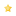 S.O.A.P.  Reading Guide for March 4 – March 10, 2019			HIS KIDZWEEK 7	CLASSIC READING PLAN	EXPRESS READING PLAN	READING PLANMon, 3-4 	Exodus 32-34, Philippians 3 	Ex 33:12-23, 34:29-35,	Philippians 3:12-14		     Phil 3:12-14Tues, 3-5 	Ex 35-37, Ps 26, Phil 4 	Ex 37:1-9, Ps 26, 	Philippians 4:12-19		     Phil 4:10-20Wed, 3-6 	Ex 38-40, Hebrews 1	Ex 40:34-38, Hebrews 1 	Hebrews 1:1-4Thurs, 3-7 	Leviticus 1-3, Ps 27, Heb 2 	Lev 1:1-9, Ps 27,	Psalm 27:1-6		     Heb 2:1-4Fri, 3-8 	Lev 4-7, Heb 3, John 7:25-53 	Lev 4:27-35, Heb 3:7-13, 	Hebrews 3:7-13		     John 7:25-53Sat. Sun.What is S.O.A.P.?
S.O.A.P. stands for Scripture, Observation, Application and Prayer. It is a way of getting more out of your time in God's Word.  It's quite simple. When you sit for your daily quiet time, read the Bible and underline or make note of any verse or verses that jump out at you with special significance. This is the basis for diving deeper and using S.O.A.P.

 Scripture Type in or write the verse or verses that stuck out to you in your reading.  Try writing them in your own words.

 Observation What did you observe about the Scripture that struck you? This can be one sentence or a whole book. 

 Application How can you apply the observation so that it affects your life today?  “God, what did you teach me today about YOU?” 

 Prayer Write out a prayer to God based on what you just learned and ask Him to guide you as you apply this truth in your life.   S.O.A.P.  Reading Guide for March 4 – March 10, 2019			HIS KIDZWEEK 7	CLASSIC READING PLAN	EXPRESS READING PLAN	READING PLANMon, 3-4 	Exodus 32-34, Philippians 3 	Ex 33:12-23, 34:29-35,	Philippians 3:12-14		     Phil 3:12-14Tues, 3-5 	Ex 35-37, Ps 26, Phil 4 	Ex 37:1-9, Ps 26, 	Philippians 4:12-19		     Phil 4:10-20Wed, 3-6 	Ex 38-40, Hebrews 1	Ex 40:34-38, Hebrews 1 	Hebrews 1:1-4Thurs, 3-7 	Leviticus 1-3, Ps 27, Heb 2 	Lev 1:1-9, Ps 27,	Psalm 27:1-6		     Heb 2:1-4Fri, 3-8 	Lev 4-7, Heb 3, John 7:25-53 	Lev 4:27-35, Heb 3:7-13, 	Hebrews 3:7-13		     John 7:25-53Sat. Sun.